Утверждаю: Директор МУК «КДЦСреднечубуркского с/п»Е.А.Пономарева	   10.05.2018 годОтчет МУК «КДЦ Среднечубуркского поселения»  о мероприятии,посвященном  Дню победы в Великой  Отечественной Войне.             9 Мая, День Победы - пожалуй, это один из самых грандиозных праздников на всем бывшем постсоветском пространстве. В этот день  проходят вечера памяти, концерты, торжественные линейки и другие мероприятия, на которых чествуют ветеранов, тех людей, которые прошли через эту страшную войну!	9 мая в 10 часов у мемориала «Вечная слава героям» прошёл митинг-концерт, посвящённый Дню победы, который начался с шествия «Бессмертного полка» к мемориалу. На мероприятии присутствовали почетные гости: председатель Совета ветеранов Т.И.Громыко, генеральный директор ООО «Октябрь» А.Т.Рыжков, жители  Среднечубуркского сельского поселения  и учащиеся СОШ № 26.  В исполнении детской вокальной группы «Улыбка» и вокальной группы «Криницы» МУК «КДЦ Среднечубуркского с/п» (рук. И. Ремиз) прозвучали песни  о  войне, о победе.            В исполнении участников кружка художественного слова (рук. В. Чепурная) прозвучали стихи на военную тему. Закончилось мероприятие возложением цветов к памятнику и общей фотографией на память.         Цели и задачи:- воспитание чувства патриотизма, гордости за советский народ;- развитие стремления больше узнать о Родине, о её защитниках и их подвигах.            На мероприятии присутствовало 168 человек.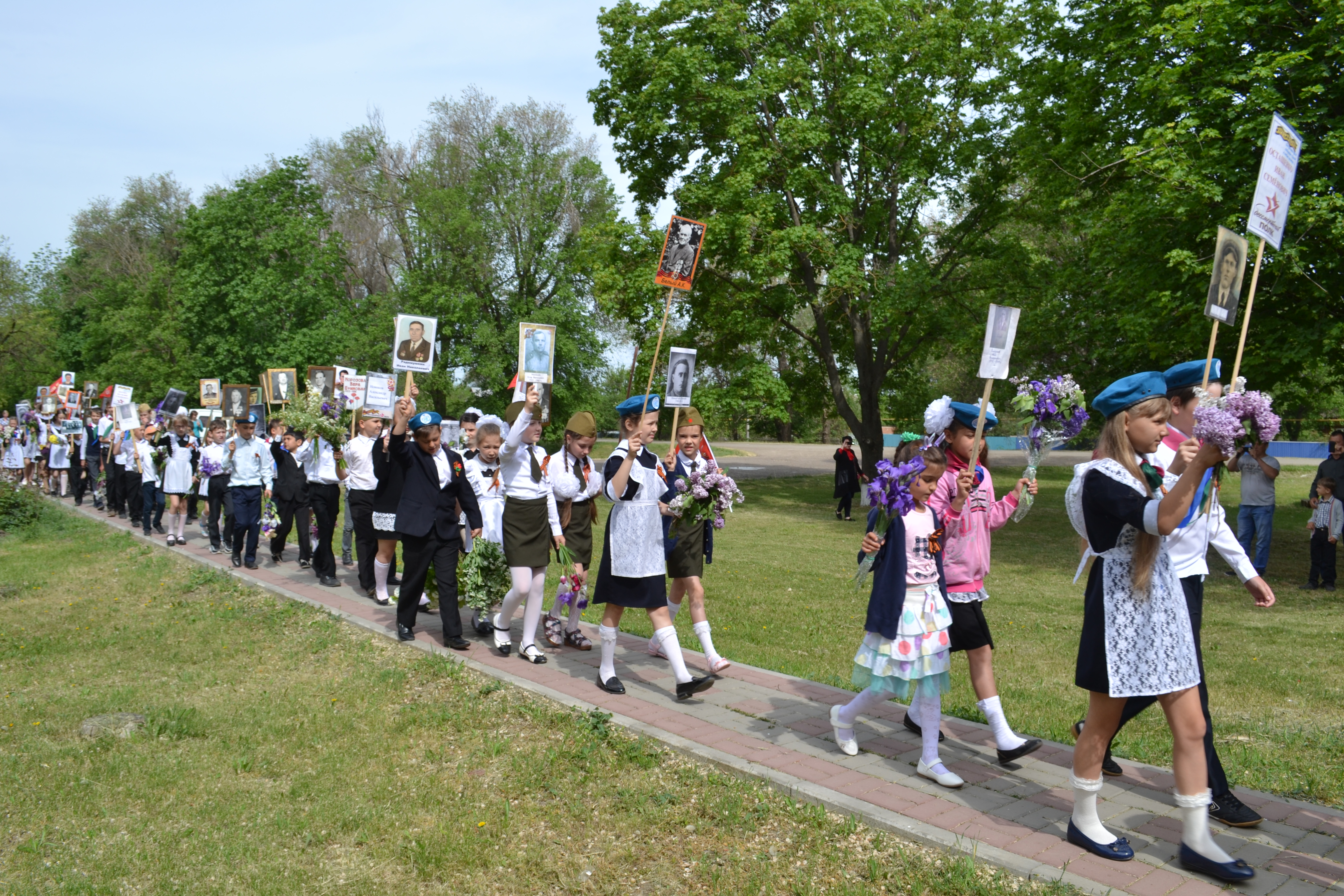 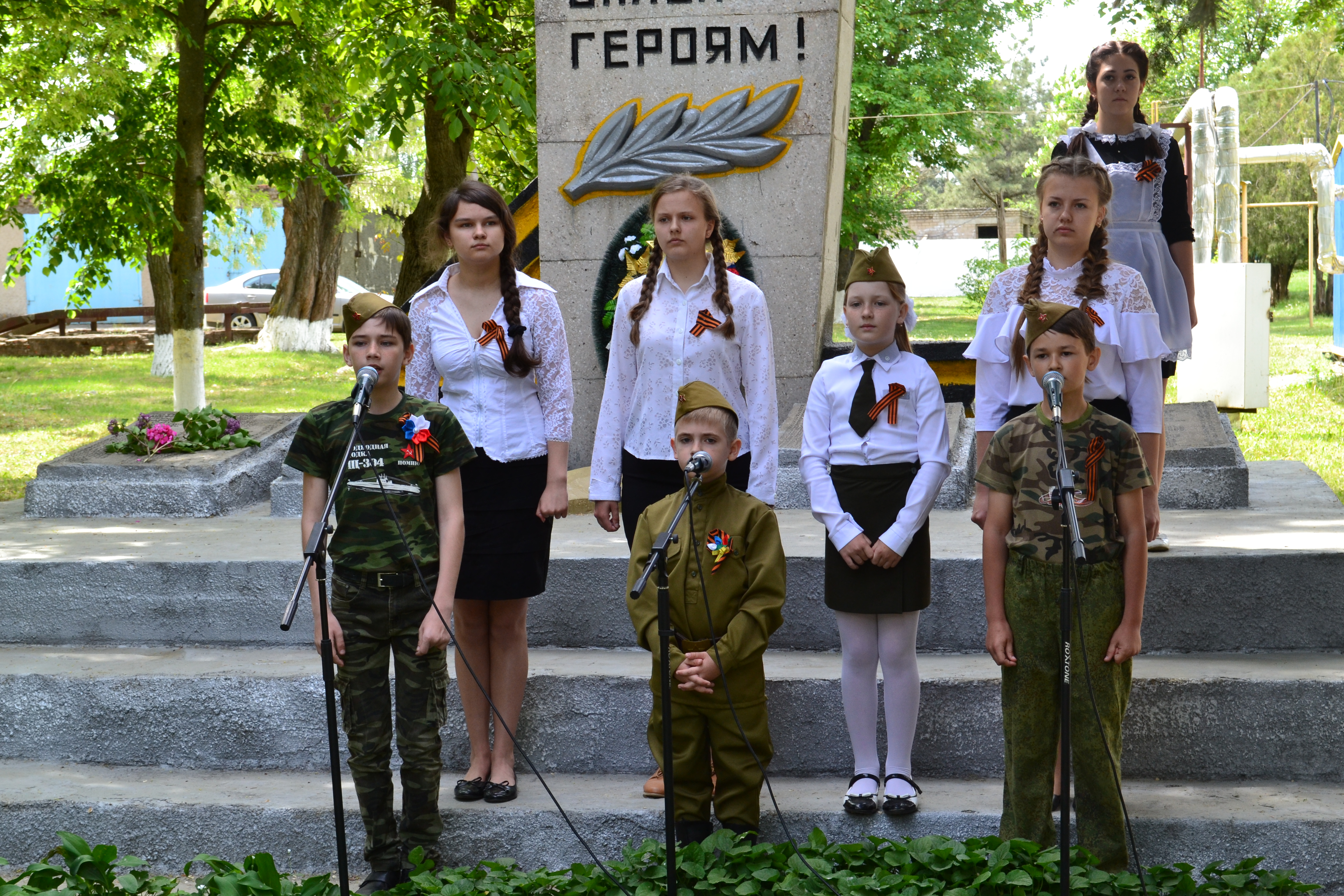 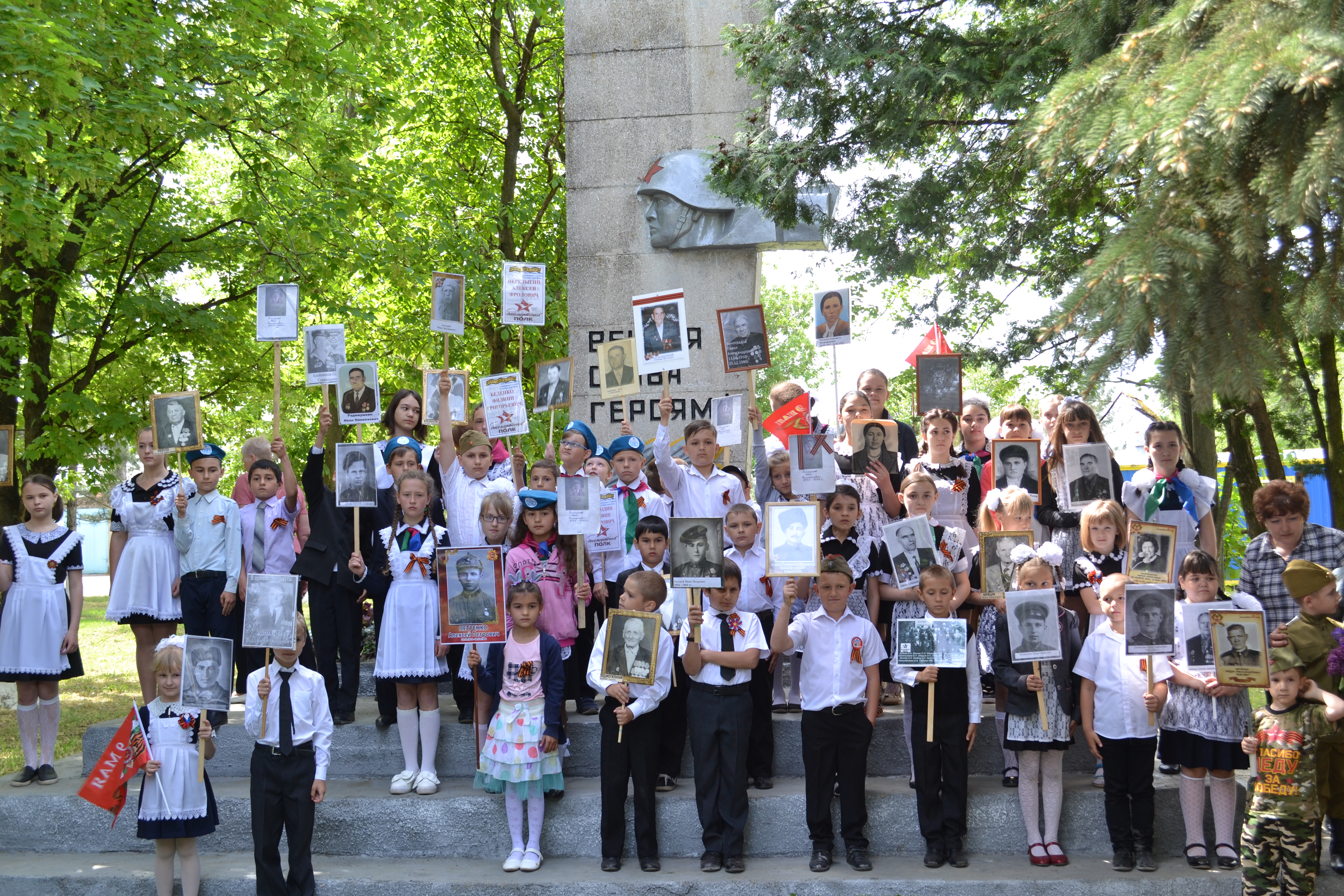 Культорганизатор                                                                В.И.Чепурная.тел. 3-89-71